              Hello,  According to your medical records, you are a current smoker, and we would like to offer you support in relation to your smoking.Giving up smoking is the single most important action you can take to improve your health. Help Me Quit Community is still operating. We have a dedicated team of Smoking Cessation Advisors able to provide behavioural support and advice as a telephone based service during the COVID-19 pandemic. The Stop Smoking Advisor will discuss your smoking dependency, the treatment options available to give up smoking, and answer any questions about pharmacotherapy medication.     Last year, Aneurin Bevan Help Me Quit services treated3825 adults to stop smoking.Please contact Zoe Bailey on 07583 102681 to book an appointmentIt does not matter if this is your first, second or 10th attempt at quitting, it is never too late and your success rate improves by 300% using NHS stop smoking support services.  If you are no longer a smoker, please can you complete and return the slip below to the surgery. Yours sincerelyDr Clinical Lead GPPlease can you amend my medical record to reflect my current smoking status(please tick as appropriate)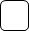 Current smoker                 Ex Smoker                          Never smokedPatient Name____________________________ Date of birth ____________Patient Signature ______________________________ Date_____________ Annwyl Yn ôl eich cofnodion meddygol, rydych yn ysmygu ar hyn o bryd a hoffem gynnig cefnogaeth i chi gyda’r arferiad hwn.Rhoi’r gorau i ysmygu yw’r un peth pwysicaf y gallwch ei wneud i wella eich iechyd.Mae’r Gymuned Rhoi’r Gorau i Ysmygu yn dal i weithredu. Mae gennym dîm ymroddedig Cynghorwyr Rhoi'r Gorau i Ysmygu sy'n gallu darparu cymorth a chyngor ymddygiadol fel gwasanaeth dros y ffôn yn ystod pandemig COVID-19. Bydd y Cynghorydd Rhoi'r Gorau i Ysmygu yn trafod eich dibyniaeth ar ysmygu, yr opsiynau triniaeth sydd ar gael i roi'r gorau i ysmygu, ac ateb unrhyw gwestiynau am feddyginiaeth ffarmacolegol.Y llynedd, triniwyd gwasanaethau Rhoi'r Gorau i Ysmygu Aneurin Bevan 3825 o oedolion i roi'r gorau i ysmygu.Cysylltwch â Zoe Bailey ar 07583 102681 i drefnu apwyntiad.Dim ots os mai hwn yw eich cynnig cyntaf, yr ail neu’r degfed tro i chi geisio rhoi’r gorau i ysmygu, nid yw byth yn rhy hwyr ac mae eich cyfradd llwyddiant yn gwella o 300% wrth ddefnyddio gwasanaethau cefnogi rhoi’r gorau i ysmygu’r GIG.Os ydych wedi rhoi’r gorau i ysmygu, a fyddech chi cystal â chwblhau a dychwelyd y ffurflen isod i’r feddygfa.Yn gywir iawn          Dr          Arweinydd Clinigol Meddygon TeuluA allwch newid fy record feddygol i adlewyrchu fy statws ysmygu presennol(ticiwch fel y bo'n briodol)   Ysmygwr Presennol                    Cyn Ysmygwr            Erioed wedi ysmyguEnw'r Claf ____________________________ Dyddiad geni ____________Llofnod y Claf ______________________________ Dyddiad_____________